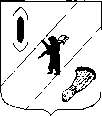 АДМИНИСТРАЦИЯ ГАВРИЛОВ-ЯМСКОГО  МУНИЦИПАЛЬНОГО  РАЙОНАРАСПОРЯЖЕНИЕ22.07.2019 № 40-р1. Утвердить прилагаемый состав аппарата антитеррористической комиссии Гаврилов-Ямского муниципального района.2. Распоряжение вступает в силу с момента подписания.УТВЕРЖДЁНраспоряжениемАдминистрации 
Гаврилов-Ямского муниципального районаот 22.07.2019_№ 40-рСОСТАВаппарата антитеррористической комиссии
Гаврилов-Ямского муниципального района по должностямОб утверждении состава аппарата антитеррористической комиссии Гаврилов-Ямского муниципального района Глава  Администрации муниципального районаА.А. Комаров Забаев Андрей Александрович- первый заместитель Главы Администрации Гаврилов-Ямского муниципального района, руководитель аппарата комиссии Васильева Татьяна Яковлевна- сотрудник МУК «Дом культуры» Гаврилов-Ямского муниципального района, секретарь антитеррористической комиссии